Pesterzsébet, 2017. május 14.ifj. Takaró Tamás, lelkészÚjjászületés - MegtérésLectio: Apostolok cselekedetei 9, 1-9„Saulus pedig még fenyegetéstől és öldökléstől lihegve az Úrnak tanítványai ellen, elmenvén a főpaphoz, Kére ő tőle leveleket Damaskusba a zsinagógákhoz, hogy ha talál némelyeket, kik ez útnak követői, akár férfiakat, akár asszonyokat, fogva vigye Jeruzsálembe.És amint méne, lőn, hogy közelgete Damaskushoz, és nagy hirtelenséggel fény sugárzá őt körül a mennyből: És ő leesvén a földre, halla szózatot, mely ezt mondja vala néki: Saul, Saul, mit kergetsz engem?És monda: Kicsoda vagy, Uram? Az Úr pedig monda: Én vagyok Jézus, akit te kergetsz: nehéz néked az ösztön ellen rúgódoznod. Remegve és ámulva monda: Uram, mit akarsz, hogy cselekedjem? Az Úr pedig monda néki: Kelj fel és menj be a városba, és majd megmondják néked, mit kell cselekedned.A vele utazó férfiak pedig némán álltak, hallva ugyan a szót, de senkit sem látva.Felkele azonban Saulus a földről; de mikor felnyitá szemeit, senkit sem láta, azért kézenfogva vezeték be őt Damaskusba.És három napig nem látott, és nem evett és nem ivott.”Alapige: Apostolok cselekedetei 9, 4-5a„És ő leesvén a földre, halla szózatot, mely ezt mondja vala néki: Saul, Saul, mit kergetsz engem?És monda: Kicsoda vagy, Uram? Az Úr pedig monda: Én vagyok Jézus, akit te kergetsz.”Kedves Testvérek! A keresztyén egyház kétezer éves történetében állandó kérdés az újjászületés és megtérés kérdése. Ha valaki hűségesen jár templomba, hallgatja rendszeresen Isten igéjét, előbb utóbb felteszi magának ezzel kapcsolatban a kérdést, általában így: Vajon én megtért ember vagyok? Ha olyan fontos dolog a megtérés, hogy oly sokszor hangzik erről prédikáció, én vajon megtértem már? Vagy másképpen kérdezi, de ugyanerre gondol: A Biblia mértéke szerint; én hívő ember lettem igazán? Ha az üdvösség azt jelenti, hogy a halálom után Isten országába juthatok, vajon ha meghalok, én oda kerülök?A becsületes templomos ember néha a tépelődésében odáig is eljut, hogy beszélgetni kezd erről egy hívő testvérével, vagy felkeresi lelki vezetőjét, lelkipásztorát. Én is őrzök ilyen beszélgetéseket. Azonban volt, hogy fordítva történt, én kérdeztem meg a velem szembe ülőtől: Te újjászületett, megtért embernek tartod magadat? S valóban; mit jelentenek ezek a fogalmak pontosan, és miből lehet megtudni, hogy rám igazak-e? Akit még nem foglalkoztatott sohasem ez a kérdés, az bizonyosan még nem élte át ezt a csodálatos élményt, amiről ma szó lesz felolvasott igéink alapján.Kedves Testvérek! Először is azt kell nagyon világosan látnunk, hogy az újjászületés és a megtérés egy történés két oldala. Minden valóságos, élő hitre jutás ebből a két mozzanatból tevődik össze. Ugyanannak történésnek a két részéről van szó, mint ahogyan a pénz érmének is két oldala van, de ugyanarról az egy érméről beszélünk.Az embert újjá teremtő, újjá szülő; az élő Isten. Az erre a fentről kiinduló történésre válaszol a megtérésével az ember. Ez a fordulat azonban egyetlen esemény, melyet a Biblia többféleképpen is körülír, megnevez: megtérés, feltámadás, átmenet a halálból az életre, isteni természetben részesedés, élő hitre jutás, üdvözülés.Az újjászületés-megtérés nagy eseménye tehát egy egymástól elválaszthatatlan, titokzatos történés. Ilyen értelemben azt mondhatjuk, hogy amikor a Biblia az újjászületés szót használja, akkor azt akarja hangsúlyozni, hogy az ember lelki feltámadásának, megelevenedésének eseményét Isten kezdeményezi, mert erre az ember képtelen!Az újjászületés kifejezés jelzi az új élet eredetét, hogy tudniillik az felülről Istentől ered, és az ember lelkében kezdődik el a Szentlélek munkája nyomán. Ezért mondja Jézus Nikodémusnak: „Szükséges néked újonnan, (az eredeti szó szerint felülről) születned.”Amikor pedig a megtérés szót használja a Biblia, akkor ugyanennek az eseménynek az ember életében láthatóvá váló részét emeli ki, melyben az ember felelősen, pozitívan reagál Isten elkezdett munkájára. Erről is beszél Jézus, amikor azt mondja: „Térjetek meg, mert elközelített Istennek országa.”Kedves Testvérek, a Szentírás nem hagy kétséget a felől, hogy döntő kérdése az ember életének ez a kérdés. Akit Isten újjászült, és aki erre feleletképpen megtér a bűneiből, arra mondja az Írás, hogy üdvözült. Örök életet nyert. Isten országába lépett.Levetett saruval, azaz alázatosan kell erről a bibliai tényről gondolkoznunk. Mert azt látjuk, a Szentírás alapján, hogy minden újjászületés és megtérés különböző módon ment végbe. Ugyanakkor minden újjászületésnek és megtérésnek vannak hasonló vonásai és következményei.Némelyekkel rövid idő leforgása alatt történik meg, mint a Saulból lett Pál esetében halottuk.  Hasonlóan ilyen viharos, látványos, drámai megtérő a filippi börtönőr. Ugyanakkor vannak csendes, lassan megérlelődő megtérések, mint a szerecsen komornyik vagy Lídia esetében olvassuk. Sokszor elkövette az egyház valamely belső kegyességi irányzata azt a hibát, hogy sémát, kötelező hívő szertartást csinált a megtérésből. Ha valaki nem úgy tér meg, ahogyan ezt elvárták, akkor megtérését kétségbe vonták. Ez sem jó. Ugyanakkor valóban igaz az is, hogy van minden újjászületés-megtérésben hasonlóság is.Kedves Testvérek! Az első ezek között az, hogy az élő hitre jutás kezdeményezője, mindig a Szentlélek Isten. Ő mindig Jézushoz vezet, Rá mutat, Vele vonja közösségbe az embert. Mindenki, aki valóban élő hitre jutott, amikor visszanézett erre az eseményre később, rájött: Isten volt a kezdeményező, nem én. Ő alakította úgy a dolgokat, hogy én ige közelbe jussak, Ő adott mellém testvéreket, Ő formálta az az életem eseményeit. Ő nyitotta meg a szívemet és az értelmemet. Isten akarta, hogy megismerjem az Ő Fiát, a Krisztus Jézust, mégpedig úgy, mint az én bűneimért megfeszített, bűntelen Isten Fiút! Ő indított igaz bűnvallásra és engedte elfogadnom a bocsánat kegyelmét. Minden újjászületés és valóságos megtérés csak ezért lehetséges. Nézzétek, Saul életében is így van. Neki esze ágában sincs megtérni. Fogalma sincsen arról, hogy mit jelent Isten újjászülő munkája. Sőt, éppen arról van meggyőződve, hogy az egyetlen, igaz Isten nevében, neki össze kell gyűjtenie a keresztyéneket és börtönbe vetnie. Dehogy akar Ő Jézushoz térni! Nem is hisz benne. Nem is fogadja el ezt az új irányzatot. Épp ellenkezőleg, írtja, pusztítja, üldözi a képviselőit. Damaszkusz felé tart a különítményével keresztyéneket összefogdosni. Aztán az Úr megállítja őt az útján. Bemutatkozik: Én vagyok Jézus. Saulból azért lehetett Pál apostol, mert Jézus elé ment, megkereste és ezen a napon újjá szülte.Aztán minden újjászületés-megtérés velejárója az ige. Nem véletlenül hívjuk az embereket templomba, bíztatjuk a testvéreket Biblia olvasására. A hitre jutás második bizonyos, nélkülözhetetlen velejárója az ige. Erről beszélt Jézus számtalan példázatában. A magvető hinti az ige magvakat, és amikor jó szívföldbe hullik, elkezd felnövekedni. Jézus szertejárt és prédikált, újra meg újra, hogy az emberek élő hitre jussanak. Ez is közös előzménye és jellemzője minden újjászületés-megtérésnek. De mikor találkozott Saulus az igével? Ez a férfi gyermekkorától igeolvasó ember volt. Korának egyik legjelentősebb tudós teológusától Gamálieltől tanult. Farizeus volt, azaz írást ismerő és magyarázó ember. Sokszor olvashatta az ószövetségi igéket, például Ézsaiás prófétát, aki megjövendölte Isten szenvedő szolgájának eljövetelét. Aztán hallott igéket az általa börtönbe hurcolt keresztyén raboktól is. Bizonyosan furcsállta a foglyai magatartását is. És bizonyosan eszébe jutottak a megtérése utáni három napos csendjében ezeknek az embereknek a bizonyságtévő szavai is. Aztán Jézustól magától is halott igét. Mégpedig névre szólót, személyeset: „Saul, Saul, mit kergetsz engem?” – „Kicsoda vagy, Uram?” – „Én vagyok Jézus, akit tekergetsz”.  Pál apostol később így emlékezik erre a találkozásra: Jézus „Legutolszor pedig mindenek között, mint egy idétlennek, nékem is megjelent.” Kor. 15:8. Az ember újjászületésének és megtérésének mindig előzetes feltétele az ige.A harmadik jellemzője minden újjászületés-megtérésnek, hogy uralom átadással jár. Eddig úgy éltem, ahogyan én gondoltam, akartam, mostantól azt akarom, hogy úgy éljek, beszéljek, ahogyan az én Uram, a Jézus szeretné. S így találom meg az életem célját, értelmét, a helyemet és ebben lelem meg az örömömet is.Nézzétek milyen kifejező Saul megtérésénél, hogy leesik a lováról. Pedig minden szempontból magas lovon ült. Tehetséges, művelt, okos, a legfelsőbb körök által támogatott férfiról van szó. A megjelenő Világ-Világossága Jézus előtt leesik a lováról, hogy a találkozás után, új emberként álljon talpra. Valami véglegesen megváltozott Saulban. Úgy változott meg a szíve és az értelme, hogy összetört az énje, ma így mondjuk, az egója. Jézus számára csak így vált ez a férfi használható eszközzé. És mindenki csak az én összetörése által válik azzá ma is. Ezt jelenti az uralom átadás. Később több helyen így ír magáról: „Pál a Jézus Krisztus rabszolgája.” „Mindenestül a Tiéd vagyok Uram.” Saul életében ezt a nagy változást jelzi, hogy még a földön feküdve ennyit kérdez: „Uram, mit akarsz, hogy cselekedjem?” A Te rendelkezésedre állok. Kedves Testvérek! Az újjászületés-megtérés különböző módon történik, mert sokfélék vagyunk és az újjászülő Isten pontosan tudja ezt. Azonban minden újjászületés megtérés bizonyos velejárója ez a három vonás, amiről szó volt eddig. Isten Lelke a kezdeményezője, aki a Jézushoz vezet, mint bűneim megbocsátójához. Mindig jelen van a hitre jutásban valamilyen formában az ige. És mindig igaz, hogy uralom átadással jár.Végül tegyük hát fel, újra az igehirdetés elején megfogalmazott kérdést. Honnan lehet tudni, hogy én újjászületett-megtért ember vagyok-e? Van e ennek valamilyen biztos ismertetőjele?Az újjászületés és megtérés biztos jele Testvérek, hogy a hitre jutott ember nem tud meglenni ige nélkül. Akik átélték közülünk ezt a csodát, azok pontosan tudják, hogy micsoda igeszomj járta át a szívüket különösen a hitre jutásukkor. Ahol és amikor csak lehetett, ott volt velünk a Bibliánk és olvastuk. Vágytuk az istentiszteletekre, hallgattunk prédikációkat, amikor csak lehetett. Aki Isten gyermeke lett igazán, az nem tud meglenni olvasott, hirdetett és kiábrázolt - azaz az úrvacsorai - ige nélkül. Pál apostol egyszer Timóteusnak, fiatal munkatársának, azt üzeni: „…amikor jössz; hozd el a könyveket is, de főként a pergameneket.”  II. Tim. 4:13. Még a nagy apostol sem tudott ige nélkül meglenni.Kedves Testvérek! A másik biztos jellemzője, hogy valaki élő hitre jutott ember, hogy keresztyén közösségben éli meg a hitét. Nem tud testvérek, más Jézus-hívők nélkül meglenni. Mert a hit természete az, hogy közösségben él és növekszik. Saul miután hitre jutott még ott Damaszkuszban, azt olvassuk, a helyi testvérek közösségében maradt. Aztán apostolként is mindvégig a munkatársaival járja a nehéz szép térítői útját. Imádkozó testvérekre van szükségünk. Szent hátországra, templomi, gyülekezeti, közösségre. Mert a hit csak közösségben tud élni és növekedni. A mi gyülekezetünkben azért működik annyiféle kisebb kör a vasárnapi istentiszteleten túl, hogy lehetőségünk legyen akár minden héten igét hallgatni, imádkozni, beszélgetni, azaz közösségben lenni egy héten akár többször is.Aztán az újjászületett, Jézushoz tért embernek az is jellemzője, hogy hálából szolgálja azt, akitől a bűnbocsánatot és örök életet nyerte. Nem véletlenül kérdezi Saul: „Uram, Te mit akarsz, hogy cselekedjem?” Jézus beszélt arról is, hogy a gyümölcséről ismerszik meg a fa. Az életre metszett fa gyümölcsöt terem. A halott fa nem terem semmit. Aki újjászületett és megtért ember, bizonyosan Jézus szolgálatába áll. Belülről feszíti a megváltottakat, hogy amíg adatik az idő, menniük kell és tenni. Imádkozni a másikért és mindent megpróbálni megtenni, hogy a másik el ne vesszen, hanem örök élete legyen.Saulról a megtérése után néhány nappal, így ír igénk: „És azonnal prédikála zsinagógákban a Krisztust, hogy ő az Isten Fia”. Ige, közösség, szolgálat, biztos velejárói annak, hogy valaki új életben jár.Kedves Testvérek, befejezem azzal, hogy Isten hatalmi szóval sohasem kényszerít bennünket arra, hogy Hozzá térjünk. Gondoskodik az igéjéről, hirdetteti, mi hallgatjuk hétről-hétre, de senkinek a szívébe nem tör be az Úr. Újjá szülni magát senki nem tudja, mert Isten Lelkének munkája az. De minden igehallgatáskor annak tesszük ki magunkat, hogy a minket szólongató, a szívünk ajtaján kopogtató Jézus szavára feleljünk, és beengedjük Őt. „Ímé az ajtó előtt állok és zörgetek; ha valaki meghallja az én szómat és megnyitja az ajtót, bemegyek ahhoz és vele vacsorálok, és ő én velem.” Jel. 3:20. Ámen!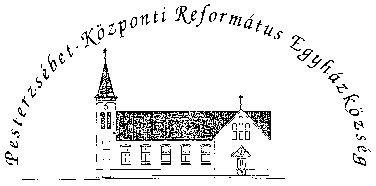 Pesterzsébet-Központi Református Egyházközség1204 Budapest, Ady E. u. 81.Tel/Fax: 283-0029www.pkre.hu   1893-2017